Requerimento de Cadastramento de Unidades de Conservação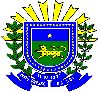 GOVERNO DO ESTADO DE MATO GROSSO DO SULSECRETARIA DE ESTADO DO MEIO AMBIENTE, DESENVOLVIMENTO ECONÔMICO, PRODUÇÃO E AGRICULTURA FAMILIAR – SEMAGROINSTITUTO DE MEIO AMBIENTE DE MATO GROSSO DO SUL - IMASULREQUERIMENTO DE INSCRIÇÃO NO CADASTRO ESTADUAL DE UNIDADE DE CONSERVAÇÃO - CEUCGOVERNO DO ESTADO DE MATO GROSSO DO SULSECRETARIA DE ESTADO DO MEIO AMBIENTE, DESENVOLVIMENTO ECONÔMICO, PRODUÇÃO E AGRICULTURA FAMILIAR – SEMAGROINSTITUTO DE MEIO AMBIENTE DE MATO GROSSO DO SUL - IMASULREQUERIMENTO DE INSCRIÇÃO NO CADASTRO ESTADUAL DE UNIDADE DE CONSERVAÇÃO - CEUCGOVERNO DO ESTADO DE MATO GROSSO DO SULSECRETARIA DE ESTADO DO MEIO AMBIENTE, DESENVOLVIMENTO ECONÔMICO, PRODUÇÃO E AGRICULTURA FAMILIAR – SEMAGROINSTITUTO DE MEIO AMBIENTE DE MATO GROSSO DO SUL - IMASULREQUERIMENTO DE INSCRIÇÃO NO CADASTRO ESTADUAL DE UNIDADE DE CONSERVAÇÃO - CEUC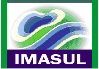 1. Requerente:  Nome / Razão Social:_________________________________________________________________CPF/CNPJ:__________________________________________________________________________Endereço do requerente: ______________________________________________________________Bairro:_____________________________Município:______________________________________ CEP:_______________Telefone:(  )___________________ Fax:(  ) __________________________E-mail: __________________________________________________________________________Representante(s) legal(is): Nome ________________________________________________CPF________________________Nome ________________________________________________CPF________________________1. Requerente:  Nome / Razão Social:_________________________________________________________________CPF/CNPJ:__________________________________________________________________________Endereço do requerente: ______________________________________________________________Bairro:_____________________________Município:______________________________________ CEP:_______________Telefone:(  )___________________ Fax:(  ) __________________________E-mail: __________________________________________________________________________Representante(s) legal(is): Nome ________________________________________________CPF________________________Nome ________________________________________________CPF________________________1. Requerente:  Nome / Razão Social:_________________________________________________________________CPF/CNPJ:__________________________________________________________________________Endereço do requerente: ______________________________________________________________Bairro:_____________________________Município:______________________________________ CEP:_______________Telefone:(  )___________________ Fax:(  ) __________________________E-mail: __________________________________________________________________________Representante(s) legal(is): Nome ________________________________________________CPF________________________Nome ________________________________________________CPF________________________1. Requerente:  Nome / Razão Social:_________________________________________________________________CPF/CNPJ:__________________________________________________________________________Endereço do requerente: ______________________________________________________________Bairro:_____________________________Município:______________________________________ CEP:_______________Telefone:(  )___________________ Fax:(  ) __________________________E-mail: __________________________________________________________________________Representante(s) legal(is): Nome ________________________________________________CPF________________________Nome ________________________________________________CPF________________________1. Requerente:  Nome / Razão Social:_________________________________________________________________CPF/CNPJ:__________________________________________________________________________Endereço do requerente: ______________________________________________________________Bairro:_____________________________Município:______________________________________ CEP:_______________Telefone:(  )___________________ Fax:(  ) __________________________E-mail: __________________________________________________________________________Representante(s) legal(is): Nome ________________________________________________CPF________________________Nome ________________________________________________CPF________________________1. Requerente:  Nome / Razão Social:_________________________________________________________________CPF/CNPJ:__________________________________________________________________________Endereço do requerente: ______________________________________________________________Bairro:_____________________________Município:______________________________________ CEP:_______________Telefone:(  )___________________ Fax:(  ) __________________________E-mail: __________________________________________________________________________Representante(s) legal(is): Nome ________________________________________________CPF________________________Nome ________________________________________________CPF________________________2. Categoria da UC:2. Categoria da UC:2. Categoria da UC:(  )Estação Ecológica - EEEstação Ecológica - EE(  )Área de Proteção Ambiental - APAÁrea de Proteção Ambiental - APA(  )Reserva Biológica – REBIOReserva Biológica – REBIO(  )Área de Relevante Interesse Ecológico - ARIEÁrea de Relevante Interesse Ecológico - ARIE(  )Parque Natural Municipal - PMNParque Natural Municipal - PMN(  )Floresta Municipal - FLOMUFloresta Municipal - FLOMU(  )Monumento Natural - MONAMonumento Natural - MONA(  )Reserva Extrativista - RESEXReserva Extrativista - RESEX(  )Refúgio da Vida Silvestre - RVSRefúgio da Vida Silvestre - RVS(  )Reserva de Fauna - RFReserva de Fauna - RF(  )Reserva Particular do Patrimônio Natural - RPPNReserva Particular do Patrimônio Natural - RPPN(  )Reserva de Desenvolvimento Sustentável - RDSReserva de Desenvolvimento Sustentável - RDS3. Denominação:Nome:__________(especificar se for o caso de ampliação de UC já existente)_____________________________Descrição e dimensionamento (de forma resumida): ______________________________________________________________________________________________________________________________________________________________________________________________________________________________________________________________________________________________________________________________________________________________________________________________________________________________________________________________________________________________________________________________________________________________________________________________________________________________________________________________________________________________________________________________________________________________________________________________________________________________________________________________3. Denominação:Nome:__________(especificar se for o caso de ampliação de UC já existente)_____________________________Descrição e dimensionamento (de forma resumida): ______________________________________________________________________________________________________________________________________________________________________________________________________________________________________________________________________________________________________________________________________________________________________________________________________________________________________________________________________________________________________________________________________________________________________________________________________________________________________________________________________________________________________________________________________________________________________________________________________________________________________________________________3. Denominação:Nome:__________(especificar se for o caso de ampliação de UC já existente)_____________________________Descrição e dimensionamento (de forma resumida): ______________________________________________________________________________________________________________________________________________________________________________________________________________________________________________________________________________________________________________________________________________________________________________________________________________________________________________________________________________________________________________________________________________________________________________________________________________________________________________________________________________________________________________________________________________________________________________________________________________________________________________________________3. Denominação:Nome:__________(especificar se for o caso de ampliação de UC já existente)_____________________________Descrição e dimensionamento (de forma resumida): ______________________________________________________________________________________________________________________________________________________________________________________________________________________________________________________________________________________________________________________________________________________________________________________________________________________________________________________________________________________________________________________________________________________________________________________________________________________________________________________________________________________________________________________________________________________________________________________________________________________________________________________________3. Denominação:Nome:__________(especificar se for o caso de ampliação de UC já existente)_____________________________Descrição e dimensionamento (de forma resumida): ______________________________________________________________________________________________________________________________________________________________________________________________________________________________________________________________________________________________________________________________________________________________________________________________________________________________________________________________________________________________________________________________________________________________________________________________________________________________________________________________________________________________________________________________________________________________________________________________________________________________________________________________3. Denominação:Nome:__________(especificar se for o caso de ampliação de UC já existente)_____________________________Descrição e dimensionamento (de forma resumida): ______________________________________________________________________________________________________________________________________________________________________________________________________________________________________________________________________________________________________________________________________________________________________________________________________________________________________________________________________________________________________________________________________________________________________________________________________________________________________________________________________________________________________________________________________________________________________________________________________________________________________________________________4. Documentação em anexo:(  ) Diploma legal (Lei ou Decreto) instituidor da Unidade de Conservação, com a comprovação da sua publicação;(  ) Arquivo digital (CD-ROM) do perímetro da unidade de conservação, com seus limites definidos e confrontantes, no formato shapefile;(  ) Justificativa Técnico-científica da criação/ampliação, contemplando, ainda e no mínimo: situação administrativa;caracterização da população residente e situação fundiária;caracterização física, uso do  solo, biológica e quando couber, sócio-econômica.(  ) Relatório de consulta(s) pública realizada(s) conforme Anexo Único da Resolução SEMADE nº 26, de 16/02/2016, previamente à criação da Unidade de Conservação, contendo:cópia do aviso publicado no Diário Oficial e dos convites expedidos;memória contendo um histórico do processo de consulta pública, um relato das principais questões levantadas durante a realização da(s) reunião(ões) e um registro fotográfico da(s) mesma(s); a lista dos documentos apresentados durante a(s) reunião(ões) pública(s); a transcrição da gravação de áudio da(s) reunião(ões), quando for o caso.eventuais considerações posteriores à(s) consulta(s) pública(s), devidamente acompanhadas de justificativa técnica, poderão ser encaminhadas formalmente ao Imasul no prazo de 30 dias. (  ) Mapa digital e impresso da Unidade de conservação em formato A2, com coordenadas, sistema de projeção e Datum; (  ) Plano de Proteção e Fiscalização da Unidade de Conservação, com validade até a elaboração e publicação do Plano de Manejo (conforme anexo 2 publicado pelo IMASUL no ‘Roteiro Metodológico para a elaboração dos Planos de Manejo das Unidades de Conservação Estaduais do MS e disponibilizado na página eletrônica do Imasul); (  ) Termo de Aquiescência dos proprietários inseridos em Monumento Natural Municipal ou Refúgio de Vida Silvestre, quando estes forem  de domínio privado, total ou parcialmente (conforme modelo disponibilizado na página eletrônica do Imasul).Outros documentos (listar): __________________________________________________________________________________________________________________________________________________________________________________________________________________________________5. Representante Legal para Assuntos Relacionados ao Requerimento, autorizado a receber os documentos e prestar esclarecimentos:Nome: _____________________________________________________________________________ Cargo: _____________________________________________________________________________Telefone: (   ) ___________________ Fax: (  )________________ Celular: (   )  _________________ e-mail:_____________________________________________________________________________Endereço:__________________________________________________________________________Município:________________________________________________CEP:______________________4. Documentação em anexo:(  ) Diploma legal (Lei ou Decreto) instituidor da Unidade de Conservação, com a comprovação da sua publicação;(  ) Arquivo digital (CD-ROM) do perímetro da unidade de conservação, com seus limites definidos e confrontantes, no formato shapefile;(  ) Justificativa Técnico-científica da criação/ampliação, contemplando, ainda e no mínimo: situação administrativa;caracterização da população residente e situação fundiária;caracterização física, uso do  solo, biológica e quando couber, sócio-econômica.(  ) Relatório de consulta(s) pública realizada(s) conforme Anexo Único da Resolução SEMADE nº 26, de 16/02/2016, previamente à criação da Unidade de Conservação, contendo:cópia do aviso publicado no Diário Oficial e dos convites expedidos;memória contendo um histórico do processo de consulta pública, um relato das principais questões levantadas durante a realização da(s) reunião(ões) e um registro fotográfico da(s) mesma(s); a lista dos documentos apresentados durante a(s) reunião(ões) pública(s); a transcrição da gravação de áudio da(s) reunião(ões), quando for o caso.eventuais considerações posteriores à(s) consulta(s) pública(s), devidamente acompanhadas de justificativa técnica, poderão ser encaminhadas formalmente ao Imasul no prazo de 30 dias. (  ) Mapa digital e impresso da Unidade de conservação em formato A2, com coordenadas, sistema de projeção e Datum; (  ) Plano de Proteção e Fiscalização da Unidade de Conservação, com validade até a elaboração e publicação do Plano de Manejo (conforme anexo 2 publicado pelo IMASUL no ‘Roteiro Metodológico para a elaboração dos Planos de Manejo das Unidades de Conservação Estaduais do MS e disponibilizado na página eletrônica do Imasul); (  ) Termo de Aquiescência dos proprietários inseridos em Monumento Natural Municipal ou Refúgio de Vida Silvestre, quando estes forem  de domínio privado, total ou parcialmente (conforme modelo disponibilizado na página eletrônica do Imasul).Outros documentos (listar): __________________________________________________________________________________________________________________________________________________________________________________________________________________________________5. Representante Legal para Assuntos Relacionados ao Requerimento, autorizado a receber os documentos e prestar esclarecimentos:Nome: _____________________________________________________________________________ Cargo: _____________________________________________________________________________Telefone: (   ) ___________________ Fax: (  )________________ Celular: (   )  _________________ e-mail:_____________________________________________________________________________Endereço:__________________________________________________________________________Município:________________________________________________CEP:______________________4. Documentação em anexo:(  ) Diploma legal (Lei ou Decreto) instituidor da Unidade de Conservação, com a comprovação da sua publicação;(  ) Arquivo digital (CD-ROM) do perímetro da unidade de conservação, com seus limites definidos e confrontantes, no formato shapefile;(  ) Justificativa Técnico-científica da criação/ampliação, contemplando, ainda e no mínimo: situação administrativa;caracterização da população residente e situação fundiária;caracterização física, uso do  solo, biológica e quando couber, sócio-econômica.(  ) Relatório de consulta(s) pública realizada(s) conforme Anexo Único da Resolução SEMADE nº 26, de 16/02/2016, previamente à criação da Unidade de Conservação, contendo:cópia do aviso publicado no Diário Oficial e dos convites expedidos;memória contendo um histórico do processo de consulta pública, um relato das principais questões levantadas durante a realização da(s) reunião(ões) e um registro fotográfico da(s) mesma(s); a lista dos documentos apresentados durante a(s) reunião(ões) pública(s); a transcrição da gravação de áudio da(s) reunião(ões), quando for o caso.eventuais considerações posteriores à(s) consulta(s) pública(s), devidamente acompanhadas de justificativa técnica, poderão ser encaminhadas formalmente ao Imasul no prazo de 30 dias. (  ) Mapa digital e impresso da Unidade de conservação em formato A2, com coordenadas, sistema de projeção e Datum; (  ) Plano de Proteção e Fiscalização da Unidade de Conservação, com validade até a elaboração e publicação do Plano de Manejo (conforme anexo 2 publicado pelo IMASUL no ‘Roteiro Metodológico para a elaboração dos Planos de Manejo das Unidades de Conservação Estaduais do MS e disponibilizado na página eletrônica do Imasul); (  ) Termo de Aquiescência dos proprietários inseridos em Monumento Natural Municipal ou Refúgio de Vida Silvestre, quando estes forem  de domínio privado, total ou parcialmente (conforme modelo disponibilizado na página eletrônica do Imasul).Outros documentos (listar): __________________________________________________________________________________________________________________________________________________________________________________________________________________________________5. Representante Legal para Assuntos Relacionados ao Requerimento, autorizado a receber os documentos e prestar esclarecimentos:Nome: _____________________________________________________________________________ Cargo: _____________________________________________________________________________Telefone: (   ) ___________________ Fax: (  )________________ Celular: (   )  _________________ e-mail:_____________________________________________________________________________Endereço:__________________________________________________________________________Município:________________________________________________CEP:______________________4. Documentação em anexo:(  ) Diploma legal (Lei ou Decreto) instituidor da Unidade de Conservação, com a comprovação da sua publicação;(  ) Arquivo digital (CD-ROM) do perímetro da unidade de conservação, com seus limites definidos e confrontantes, no formato shapefile;(  ) Justificativa Técnico-científica da criação/ampliação, contemplando, ainda e no mínimo: situação administrativa;caracterização da população residente e situação fundiária;caracterização física, uso do  solo, biológica e quando couber, sócio-econômica.(  ) Relatório de consulta(s) pública realizada(s) conforme Anexo Único da Resolução SEMADE nº 26, de 16/02/2016, previamente à criação da Unidade de Conservação, contendo:cópia do aviso publicado no Diário Oficial e dos convites expedidos;memória contendo um histórico do processo de consulta pública, um relato das principais questões levantadas durante a realização da(s) reunião(ões) e um registro fotográfico da(s) mesma(s); a lista dos documentos apresentados durante a(s) reunião(ões) pública(s); a transcrição da gravação de áudio da(s) reunião(ões), quando for o caso.eventuais considerações posteriores à(s) consulta(s) pública(s), devidamente acompanhadas de justificativa técnica, poderão ser encaminhadas formalmente ao Imasul no prazo de 30 dias. (  ) Mapa digital e impresso da Unidade de conservação em formato A2, com coordenadas, sistema de projeção e Datum; (  ) Plano de Proteção e Fiscalização da Unidade de Conservação, com validade até a elaboração e publicação do Plano de Manejo (conforme anexo 2 publicado pelo IMASUL no ‘Roteiro Metodológico para a elaboração dos Planos de Manejo das Unidades de Conservação Estaduais do MS e disponibilizado na página eletrônica do Imasul); (  ) Termo de Aquiescência dos proprietários inseridos em Monumento Natural Municipal ou Refúgio de Vida Silvestre, quando estes forem  de domínio privado, total ou parcialmente (conforme modelo disponibilizado na página eletrônica do Imasul).Outros documentos (listar): __________________________________________________________________________________________________________________________________________________________________________________________________________________________________5. Representante Legal para Assuntos Relacionados ao Requerimento, autorizado a receber os documentos e prestar esclarecimentos:Nome: _____________________________________________________________________________ Cargo: _____________________________________________________________________________Telefone: (   ) ___________________ Fax: (  )________________ Celular: (   )  _________________ e-mail:_____________________________________________________________________________Endereço:__________________________________________________________________________Município:________________________________________________CEP:______________________4. Documentação em anexo:(  ) Diploma legal (Lei ou Decreto) instituidor da Unidade de Conservação, com a comprovação da sua publicação;(  ) Arquivo digital (CD-ROM) do perímetro da unidade de conservação, com seus limites definidos e confrontantes, no formato shapefile;(  ) Justificativa Técnico-científica da criação/ampliação, contemplando, ainda e no mínimo: situação administrativa;caracterização da população residente e situação fundiária;caracterização física, uso do  solo, biológica e quando couber, sócio-econômica.(  ) Relatório de consulta(s) pública realizada(s) conforme Anexo Único da Resolução SEMADE nº 26, de 16/02/2016, previamente à criação da Unidade de Conservação, contendo:cópia do aviso publicado no Diário Oficial e dos convites expedidos;memória contendo um histórico do processo de consulta pública, um relato das principais questões levantadas durante a realização da(s) reunião(ões) e um registro fotográfico da(s) mesma(s); a lista dos documentos apresentados durante a(s) reunião(ões) pública(s); a transcrição da gravação de áudio da(s) reunião(ões), quando for o caso.eventuais considerações posteriores à(s) consulta(s) pública(s), devidamente acompanhadas de justificativa técnica, poderão ser encaminhadas formalmente ao Imasul no prazo de 30 dias. (  ) Mapa digital e impresso da Unidade de conservação em formato A2, com coordenadas, sistema de projeção e Datum; (  ) Plano de Proteção e Fiscalização da Unidade de Conservação, com validade até a elaboração e publicação do Plano de Manejo (conforme anexo 2 publicado pelo IMASUL no ‘Roteiro Metodológico para a elaboração dos Planos de Manejo das Unidades de Conservação Estaduais do MS e disponibilizado na página eletrônica do Imasul); (  ) Termo de Aquiescência dos proprietários inseridos em Monumento Natural Municipal ou Refúgio de Vida Silvestre, quando estes forem  de domínio privado, total ou parcialmente (conforme modelo disponibilizado na página eletrônica do Imasul).Outros documentos (listar): __________________________________________________________________________________________________________________________________________________________________________________________________________________________________5. Representante Legal para Assuntos Relacionados ao Requerimento, autorizado a receber os documentos e prestar esclarecimentos:Nome: _____________________________________________________________________________ Cargo: _____________________________________________________________________________Telefone: (   ) ___________________ Fax: (  )________________ Celular: (   )  _________________ e-mail:_____________________________________________________________________________Endereço:__________________________________________________________________________Município:________________________________________________CEP:______________________4. Documentação em anexo:(  ) Diploma legal (Lei ou Decreto) instituidor da Unidade de Conservação, com a comprovação da sua publicação;(  ) Arquivo digital (CD-ROM) do perímetro da unidade de conservação, com seus limites definidos e confrontantes, no formato shapefile;(  ) Justificativa Técnico-científica da criação/ampliação, contemplando, ainda e no mínimo: situação administrativa;caracterização da população residente e situação fundiária;caracterização física, uso do  solo, biológica e quando couber, sócio-econômica.(  ) Relatório de consulta(s) pública realizada(s) conforme Anexo Único da Resolução SEMADE nº 26, de 16/02/2016, previamente à criação da Unidade de Conservação, contendo:cópia do aviso publicado no Diário Oficial e dos convites expedidos;memória contendo um histórico do processo de consulta pública, um relato das principais questões levantadas durante a realização da(s) reunião(ões) e um registro fotográfico da(s) mesma(s); a lista dos documentos apresentados durante a(s) reunião(ões) pública(s); a transcrição da gravação de áudio da(s) reunião(ões), quando for o caso.eventuais considerações posteriores à(s) consulta(s) pública(s), devidamente acompanhadas de justificativa técnica, poderão ser encaminhadas formalmente ao Imasul no prazo de 30 dias. (  ) Mapa digital e impresso da Unidade de conservação em formato A2, com coordenadas, sistema de projeção e Datum; (  ) Plano de Proteção e Fiscalização da Unidade de Conservação, com validade até a elaboração e publicação do Plano de Manejo (conforme anexo 2 publicado pelo IMASUL no ‘Roteiro Metodológico para a elaboração dos Planos de Manejo das Unidades de Conservação Estaduais do MS e disponibilizado na página eletrônica do Imasul); (  ) Termo de Aquiescência dos proprietários inseridos em Monumento Natural Municipal ou Refúgio de Vida Silvestre, quando estes forem  de domínio privado, total ou parcialmente (conforme modelo disponibilizado na página eletrônica do Imasul).Outros documentos (listar): __________________________________________________________________________________________________________________________________________________________________________________________________________________________________5. Representante Legal para Assuntos Relacionados ao Requerimento, autorizado a receber os documentos e prestar esclarecimentos:Nome: _____________________________________________________________________________ Cargo: _____________________________________________________________________________Telefone: (   ) ___________________ Fax: (  )________________ Celular: (   )  _________________ e-mail:_____________________________________________________________________________Endereço:__________________________________________________________________________Município:________________________________________________CEP:______________________6. Declaração do Requerente ou Representante Legal:Declaro que todas as informações prestadas e documentos anexos são verdadeiros, assumindo a responsabilidade pelos mesmos sob as penas da lei.Local: __________________________. Data:______de _________________ de _____________________________________________________Assinatura do Requerente6. Declaração do Requerente ou Representante Legal:Declaro que todas as informações prestadas e documentos anexos são verdadeiros, assumindo a responsabilidade pelos mesmos sob as penas da lei.Local: __________________________. Data:______de _________________ de _____________________________________________________Assinatura do Requerente6. Declaração do Requerente ou Representante Legal:Declaro que todas as informações prestadas e documentos anexos são verdadeiros, assumindo a responsabilidade pelos mesmos sob as penas da lei.Local: __________________________. Data:______de _________________ de _____________________________________________________Assinatura do Requerente6. Declaração do Requerente ou Representante Legal:Declaro que todas as informações prestadas e documentos anexos são verdadeiros, assumindo a responsabilidade pelos mesmos sob as penas da lei.Local: __________________________. Data:______de _________________ de _____________________________________________________Assinatura do Requerente6. Declaração do Requerente ou Representante Legal:Declaro que todas as informações prestadas e documentos anexos são verdadeiros, assumindo a responsabilidade pelos mesmos sob as penas da lei.Local: __________________________. Data:______de _________________ de _____________________________________________________Assinatura do Requerente6. Declaração do Requerente ou Representante Legal:Declaro que todas as informações prestadas e documentos anexos são verdadeiros, assumindo a responsabilidade pelos mesmos sob as penas da lei.Local: __________________________. Data:______de _________________ de _____________________________________________________Assinatura do Requerente